Приложение 1к Закону Московской области «О преобразовании городского округа Ивантеевка Московской области, городского округа Красноармейск Московской области и Пушкинского городского округа Московской области, о статусе и установлении границы вновь образованного муниципального образования»КАРТА (СХЕМА) И ОПИСАНИЕ ГРАНИЦЫ 
ГОРОДСКОГО ОКРУГА ПУШКИНСКИЙ МОСКОВСКОЙ ОБЛАСТИ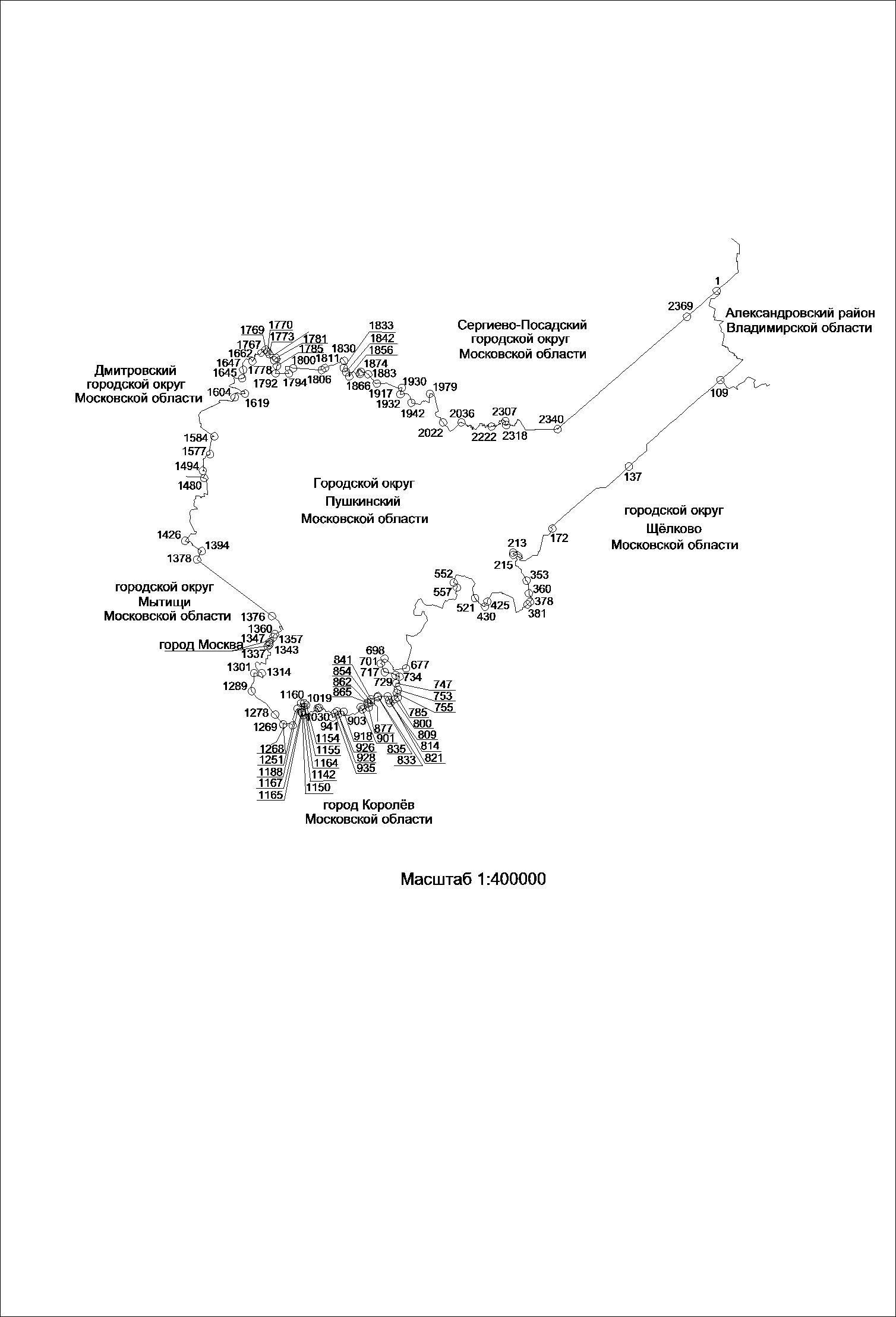 1. Площадь территории Городского округа Пушкинский Московской области составляет 74249 га.2. Описание границы Городского округа Пушкинский Московской области произведено согласно цифровым обозначениям в направлении север – восток – юг – запад.3. Граница Городского округа Пушкинский Московской области проходит следующим образом:1) от узловой точки 1, расположенной на пересечении юго-западной границы полосы отвода автомобильной дороги А-108 Дмитров – Орехово-Зуево с северо-западной границей территории федерального казенного предприятия «Научно-исследовательский институт «Геодезия» (далее – ФКП НИИ «Геодезия»), граница проходит 12015 метров общим направлением на юго-восток по юго-западной границе Александровского района Владимирской области до юго-восточной границы территории ФКП НИИ «Геодезия» (узловая точка 109, расположенная на пересечении границ Александровского района Владимирской области, городского округа Щёлково Московской области, Городского округа Пушкинский Московской области);2) от узловой точки 109 граница проходит 10976 метров на юго-запад 
по юго-восточной границе территории ФКП НИИ «Геодезия» (точка 137);3) от точки 137 граница проходит на юго-запад по юго-восточной границе территории ФКП НИИ «Геодезия» до восточной границы 78 квартала Красноармейского участкового лесничества Московского учебно-опытного лесничества (далее – Красноармейское участковое лесничество) (точка 172);4) от точки 172 граница проходит общим направлением на юго-запад 
по восточной, юго-восточной границам 78 квартала Красноармейского участкового лесничества, юго-восточным границам 84, 89, 95, 97 кварталов Красноармейского участкового лесничества, юго-восточной, южной, юго-западной, северо-западной границам 96 квартала Красноармейского участкового лесничества, юго-западной границе 92 квартала Красноармейского участкового лесничества, юго-восточной границе 91 квартала Красноармейского участкового лесничества,  южной границе 90 квартала Красноармейского участкового лесничества до восточной границы территории городских очистных сооружений биологической очистки города Красноармейска, административно подчиненного городу Пушкино Московской области (точка 213);5) от точки 213 граница проходит на юг по восточной границе территории городских очистных сооружений биологической очистки города Красноармейска, административно подчиненного городу Пушкино Московской области, до середины русла реки Вори (точка 215); 6) от точки 215 граница проходит на юго-восток по середине русла реки Вори до граничного столба № 39 132 квартала Красноармейского участкового лесничества (точка 353);7) от точки 353 граница проходит 1179 метров на юго-восток по восточным границам 132, 134 кварталов Красноармейского участкового лесничества (точка 360);8) от точки 360 граница проходит 981 метр на юг до границы водопровода (точка 378);9) от точки 378 граница проходит 298 метров на юго-запад (точка 381);10) от точки 381 граница проходит общим направлением на северо-запад 
по южным границам 134, 133, 130, 129, 128, 127, 126 кварталов Красноармейского участкового лесничества до восточной границы территории государственного унитарного предприятия по научно-производственному обеспечению в питомниководстве и племенному животноводству «Племсадпитомник» (далее – ГУП «Племсадпитомник») (точка 425);11) от точки 425 граница проходит на юго-запад по восточной границе территории ГУП «Племсадпитомник» до середины русла безымянного ручья (№ 1) (точка 430);12) от точки 430 граница проходит на северо-запад по середине русла безымянного ручья (№ 1), далее по юго-западной границе безымянного пруда (№ 1), далее по середине русла безымянного ручья (№ 1) до граничного столба 
№ 51 124 квартала Красноармейского участкового лесничества (точка 521);13) от точки 521 граница проходит 4024 метра на северо-запад по западным границам 124, 115 кварталов Красноармейского участкового лесничества, южным границам 114, 104, 103 кварталов Красноармейского участкового лесничества (граничный столб № 73 103 квартала Красноармейского участкового лесничества) (точка 552);14) от точки 552 граница проходит 597 метров на юг по восточным границам 1, 3 кварталов Гребневского участкового лесничества Московского учебно-опытного лесничества (далее – Гребневское участковое  лесничество) до граничного столба № 74 173 квартала Учебно-опытного участкового лесничества Московского учебно-опытного лесничества (далее – Учебно-опытное участковое лесничество) (точка 557);15) от точки 557 граница проходит общим направлением на юго-запад 
по южным границам 173, 172, 179, 178, 177, 168 кварталов Учебно-опытного участкового лесничества, восточным границам 167, 176, 183, 184, 186 кварталов Учебно-опытного участкового лесничества, южной границе 185 квартала Учебно-опытного участкового лесничества, восточным границам 187, 189, 190 кварталов Учебно-опытного участкового лесничества до пересечения юго-восточной границы 190 квартала Учебно-опытного участкового лесничества с полосой отвода линии электропередачи (далее – ЛЭП) (граничный столб № 25 190 квартала Учебно-опытного участкового лесничества) (точка 677);16) от точки 677 граница проходит на запад по южной границе полосы отвода ЛЭП до середины русла безымянного ручья (№ 2), далее на северо-запад по середине русла безымянного ручья (№ 2) до южной границы села Комягино, административно подчиненного городу Пушкино Московской области, далее на северо-запад по юго-западной границе села Комягино, административно подчиненного городу Пушкино Московской области, до пересечения середины русла реки Скалбы с юго-восточной границей села Комягино, административно подчиненного городу Пушкино Московской области (точка 698);17) от точки 698 граница проходит 541 метр на юго-запад по юго-восточной границе села Комягино, административно подчиненного городу Пушкино Московской области (точка 701);18) от точки 701 граница проходит 942 метра на юго-восток по восточной границе территории Детского оздоровительного лагеря «Маяк» Министерства обороны Российской Федерации до северо-западного угла 155 квартала Учебно-опытного участкового лесничества (точка 717);19) от точки 717 граница проходит на юго-восток по северным границам 155, 156 кварталов Учебно-опытного участкового лесничества до восточной границы 156 квартала Учебно-опытного участкового лесничества (точка 729);20) от точки 729 граница проходит на восток по северной границе территории подстанции 500 кВ «Трубино» № 514 публичного акционерного общества «Федеральная сетевая компания Единой энергетической системы» (далее – ПАО «ФСК ЕЭС») до северо-восточного угла указанной подстанции (точка 734);21) от точки 734 граница проходит на юго-запад по восточной границе территории подстанции 500 кВ «Трубино» № 514 ПАО «ФСК ЕЭС» до северо-восточной границы 10 квартала Гребневского участкового лесничества (точка 747);22) от точки 747 граница проходит общим направлением на юг по границе 10 квартала Гребневского участкового лесничества до южной границы 10 квартала Гребневского участкового лесничества (точка 753);23) от точки 753 граница проходит на юг и юго-запад по западной границе территории бывшего федерального государственного унитарного предприятия «Племенной завод «Лесные Поляны» (далее – ФГУП «Племенной завод «Лесные Поляны») до пересечения с полосой отвода Московской железной дороги – филиала открытого акционерного общества «Российские железные дороги» (участок Москва – Фрязино) (далее – Московская железная дорога) (точка 755);24) от точки 755 граница проходит на юг по западной границе садоводческого некоммерческого товарищества «Металлист-2» городского округа Щёлково Московской области, по восточной границе садоводческого некоммерческого товарищества «Металлист» (далее – СНТ «Металлист») города Ивантеевки, административно подчиненного городу Пушкино Московской области,  до северной границы садоводческого некоммерческого товарищества «Поляна» (далее – СНТ «Поляна») (точка 785);25) от точки 785 граница проходит на юго-запад по северным границам СНТ «Поляна», садоводческого потребительского кооператива «Надежда-I» (далее – СПК «Надежда-I») вдоль южной границы СНТ «Металлист» города Ивантеевки, административно подчиненного городу Пушкино Московской области,   
до восточной границы квартала № 24 (микрорайон «Южный») города Ивантеевки, административно подчиненного городу Пушкино Московской области (точка 800);26) от точки 800 граница проходит на юго-запад по границе бывшего ФГУП «Племенной завод «Лесные Поляны» вдоль южной границы СНТ «Металлист» города Ивантеевки, административно подчиненного городу Пушкино Московской области,  и юго-восточной границы квартала № 24 (микрорайон «Южный») города Ивантеевки, административно подчиненного городу Пушкино Московской области, до южной границы квартала № 24 (микрорайон «Южный») города Ивантеевки, административно подчиненного городу Пушкино Московской области (точка 809);27) от точки 809 граница проходит на северо-запад по границе бывшего ФГУП «Племенной завод «Лесные Поляны» вдоль западной границы квартала № 24 (микрорайон «Южный») города Ивантеевки, административно подчиненного городу Пушкино Московской области, до южной границы садоводческого некоммерческого товарищества «Лесник» (далее – СНТ «Лесник») (точка 814);28) от точки 814 граница проходит на северо-запад вдоль северной границы деревни Байбаки, административно подчиненной городу Щёлково Московской области, до восточной границы СНТ «Лесник» (точка 821);29) от точки 821 граница проходит на запад по северным границам СНТ «Лесник», садоводческого некоммерческого товарищества «Бауманец-1», садоводческого некоммерческого товарищества «Отрадное», бывшего ФГУП «Племенной завод «Лесные Поляны» до восточной границы бывшего ФГУП «Племенной завод «Лесные Поляны» (точка 833);30) от точки 833 граница проходит 100 метров на юг по границе бывшего ФГУП «Племенной завод «Лесные Поляны» вдоль автомобильной дороги Ярославское шоссе – Ивантеевка – Щёлково до автомобильной дороги улицы Толмачёва (промзона) города Ивантеевки (точка 835);31) от точки 835 граница проходит на юго-запад по автомобильной дороге улицы Толмачёва (промзона) города Ивантеевки, административно подчиненного городу Пушкино Московской области, вдоль огороднического некоммерческого товарищества «Славяне» до западной границы территории общества с ограниченной ответственностью «Союзпродукт плюс» (далее – ООО «Союзпродукт плюс») (точка 841);32) от точки 841 граница проходит общим направлением на юг по западным границам территории ООО «Союзпродукт плюс» и общества с ограниченной ответственностью «Новые Строительные Технологии» до середины русла реки Учи (точка 854);33) от точки 854 граница проходит 316 метров на запад по середине русла реки Учи вверх по течению до точки 862;34) от точки 862 граница проходит на юго-запад, пересекая русло реки Учи, 
до западного угла производственной территории закрытого акционерного общества «Совокрим» (узловая точка 865, расположенная на пересечении границ городского округа Щёлково Московской области, города Королёва Московской области 
и Городского округа Пушкинский Московской области);35) от узловой точки 865 граница проходит на юг по границе садоводческого некоммерческого товарищества «Энергия» города Королёва Московской области 
до пересечения с улицей Спартака города Королёва Московской области (точка 877);36) от точки 877 граница проходит на юго-запад по улице Спартака города Королёва Московской области до границы Научно-методического оздоровительного комплекса «Спутник» (точка 901);37) от точки 901 граница проходит на северо-запад по границе Научно-методического оздоровительного комплекса «Спутник» до южной границы 199 квартала Учебно-опытного участкового лесничества (точка 903);38) от точки 903 граница проходит на юго-запад по южным границам 199, 
198 кварталов Учебно-опытного участкового лесничества, далее на север 
по западной границе 198 квартала Учебно-опытного участкового лесничества 
до юго-восточной границы территории общества с ограниченной ответственностью «Производственно-строительный концерн 21 век» (далее – ООО «Производственно-строительный концерн 21 век») (точка 918);39) от точки 918 граница проходит на запад по южной границе территории ООО «Производственно-строительный концерн 21 век» до южной границы территории садоводческого некоммерческого товарищества «Поляны» 
(далее – СНТ «Поляны»), далее по южной границе территории СНТ «Поляны» 
до юго-западного угла территории СНТ «Поляны» (точка 926);40) от точки 926 граница проходит на юго-восток по восточной обочине проселочной дороги до пересечения с осью улицы Кирова города Королёва Московской области (точка 928);41) от точки 928 граница проходит на северо-запад по северным границам территорий индивидуальных участков (бывшие участки КЭЧ № 39 Министерства обороны Российской Федерации) до оси осушительной канавы (точка 935);42) от точки 935 граница проходит на юго-запад по оси осушительной канавы 
до середины русла реки Клязьмы (точка 941);43) от точки 941 граница проходит на северо-запад по середине русла реки Клязьмы до восточной границы полосы отвода автомобильной дороги, соединяющей микрорайон Первомайский города Королёва Московской области и поселок Лесные Поляны, административно подчиненный городу Пушкино Московской области (точка 1019);44) от точки 1019 граница проходит на северо-запад по северной границе территории города Королёва Московской области до северо-западного угла ограждения территории домовладения № 3-а улицы Комаровка города Королёва Московской области, далее на юг по западной границе территории города Королёва Московской области до северо-западной границы домовладения № 14 улицы Комаровка города Королёва Московской области, далее на восток до середины русла реки Клязьмы (точка 1030);45) от точки 1030 граница проходит 2575 метров на юго-запад по середине русла реки Клязьмы (точка 1142);46) от точки 1142 граница проходит 239 метров на северо-запад до восточной границы полосы отвода автомобильной дороги Тарасовка – Королёв (точка 1150);47) от точки 1150 граница проходит на северо-восток по восточной границе полосы отвода автомобильной дороги Тарасовка – Королёв до юго-западной границы территории Музейно-культурного центра «Любимовка» имени К.С. Станиславского (далее – МКЦ «Любимовка») (точка 1154);48) от точки 1154 граница проходит на северо-запад по юго-западной границе территории МКЦ «Любимовка» до середины русла реки Клязьмы (точка 1155);49) от точки 1155 граница проходит на юго-запад по середине русла реки Клязьмы до пересечения с осью проезжей части улицы Калинина города Королёва Московской области (точка 1160);50) от точки 1160 граница проходит на юго-восток по оси улицы Калинина города Королёва Московской области, далее на восток по оси улицы Калинина города Королёва Московской области, далее на юг по оси проезжей части улицы Калинина города Королёва Московской области до западной границы тротуара, идущего по западной границе полосы отвода автомобильной дороги Тарасовка – Королёв (точка 1164);51) от точки 1164 граница проходит 561 метр на юго-запад по западной границе тротуара, идущего по западной границе полосы отвода автомобильной дороги Тарасовка – Королёв (точка 1165);52) от точки 1165 граница проходит 51 метр на северо-запад до середины русла реки Клязьмы (точка 1167);53) от точки 1167 граница проходит на северо-запад по середине русла реки Клязьмы до слияния с ручьем Дулева (точка 1188);54) от точки 1188 граница проходит на юго-запад по оси ручья Дулева до северной границы территории гаражно-строительного кооператива «Стрела-2» города Королёва Московской области (точка 1251);55) от точки 1251 граница проходит на северо-запад по южной границе территории ГУП «Племсадпитомник» до восточной границы полосы отвода автомобильной дороги М-8 «Холмогоры» Москва – Ярославль – Вологда – Архангельск (далее – Ярославское шоссе), далее на юг по восточной границе полосы отвода Ярославского шоссе до пересечения Ярославского шоссе с территорией Акуловского гидротехнического узла Московского государственного унитарного предприятия «Мосводоканал» (далее – МГУП «Мосводоканал») (узловая
точка 1268, расположенная на пересечении границ города Королёва Московской области, Городского округа Пушкинский Московской области, городского округа Мытищи Московской области);56) от узловой точки 1268 граница проходит на северо-запад, пересекая Ярославское шоссе, до оси Ярославского шоссе (точка 1269);57) от точки 1269 граница проходит на северо-запад по юго-западной границе улицы 2-я Водопроводная дачного поселка Черкизово, административно подчиненного городу Пушкино Московской области, вдоль полосы отвода служебной автодороги Акуловского гидротехнического узла МГУП «Мосводоканал» Москва – Ярославль (точка 1278);58) от точки 1278 граница проходит на северо-запад по юго-западной границе улицы 2-я Водопроводная дачного поселка Черкизово, административно подчиненного городу Пушкино Московской области, вдоль полосы отвода служебной дороги Акуловского гидротехнического узла МГУП «Мосводоканал», 
от восточной границы полосы отвода Московской железной дороги направления Москва – Ярославль до северо-восточного угла 9 квартала Пироговского участкового лесничества Дмитровского лесничества (точка 1289);59) от точки 1289 граница проходит на северо-запад, север по юго-западной, западной границам улицы 2-я Водопроводная дачного поселка Черкизово, административно подчиненного городу Пушкино Московской области, вдоль полосы отвода служебной дороги Акуловского гидротехнического узла МГУП «Мосводоканал» до середины русла реки Клязьмы, далее на север 
по восточной границе 116 квартала Учинского участкового лесничества Дмитровского лесничества (далее – Учинское участковое лесничество) 
до юго-западного угла 117 квартала Учинского участкового лесничества 
(точка 1301);60) от точки 1301 граница проходит на восток по просеке линии электропередач до северо-восточного угла 117 квартала Учинского участкового лесничества (точка 1314);61) от точки 1314 граница проходит на северо-запад, север по южной, западной границам территории садоводческого некоммерческого товарищества «Звягино» (далее – СНТ «Звягино») до северо-восточного угла 117 квартала Учинского участкового лесничества, далее на север, северо-запад по восточной, северо-восточной границам 112 квартала Учинского участкового лесничества, далее общим направлением на восток по южным границам 113, 114 кварталов Учинского участкового лесничества, далее на север по восточной границе 114 квартала Учинского участкового лесничества, западной границе Звягинского кладбища, восточным границам 115, 111 кварталов Учинского участкового лесничества 
до западного угла территории участка дома № 16 улицы Дачная микрорайона Мамонтовка города Пушкино Московской области (узловая точка 1337, расположенная на пересечении границ городского округа Мытищи Московской области, Городского округа Пушкинский Московской области, поселка Акулово города Москвы);62) от узловой точки 1337 граница проходит на северо-восток, юго-восток по северо-западной и северо-восточной границам территории дома № 16 по улице Дачная микрорайона Мамонтовка города Пушкино Московской области, далее 
на северо-восток по северо-западной стороне (6 метров от оси) улицы Дачная микрорайона Мамонтовка города Пушкино Московской области, далее на северо-запад по юго-западной стороне (6 метров от оси) улицы Почтовая микрорайона Мамонтовка города Пушкино Московской области, южной стороне (6 метров от оси) улицы Луговая микрорайона Мамонтовка города Пушкино Московской области (узловая точка 1343, расположенная на пересечении границ Городского округа Пушкинский Московской области, городского округа Мытищи Московской области, поселка Акулово города Москвы);63) от узловой точки 1343 граница проходит на северо-запад, север по юго-западной, западной границам территории жилой застройки микрорайона Мамонтовка города Пушкино Московской области от северного угла улицы Луговая микрорайона Мамонтовка города Пушкино Московской области до южного угла улицы Строительная микрорайона Мамонтовка города Пушкино Московской области (узловая точка 1347, расположенная на пересечении границ городского округа Мытищи Московской области, Городского округа Пушкинский Московской области, поселка Акулово города Москвы);64) от узловой точки 1347 граница проходит на юго-восток по северо-восточной стороне (6 метров от оси) улицы Строительная микрорайона Мамонтовка города Пушкино Московской области до пересечения с улицей 1-й Акуловский проезд микрорайона Мамонтовка города Пушкино Московской области, далее на северо-восток по северо-западной стороне (6 метров от оси) улицы 1-й Акуловский проезд микрорайона Мамонтовка города Пушкино Московской области, далее общим направлением на север по западной границе территории дачно-строительного кооператива «Учинский», далее 50 метров на северо-запад (узловая точка 1357, расположенная на пересечении границ Городского округа Пушкинский Московской области, городского округа Мытищи Московской области, поселка Акулово города Москвы);65) от узловой точки 1357 граница проходит общим направлением на северо-восток по юго-восточной границе 108 квартала Учинского участкового лесничества до юго-западной границы береговой линии Учинского водохранилища (точка 1360);66) от точки 1360 граница проходит на северо-восток по юго-восточной границе береговой линии Учинского водохранилища, северо-западной границе плотины Акуловского гидротехнического узла МГУП «Мосводоканал» до юго-западной границы 101 квартала Учинского участкового лесничества, далее общим направлением на северо-запад по юго-западной границе 101 квартала Учинского участкового лесничества, далее на северо-запад по середине акватории Учинского водохранилища до середины акватории Учинского водохранилища (точка 1376);67) от точки 1376 граница проходит на северо-запад по середине акватории Учинского водохранилища, пересекая плотину, разделяющую акватории Учинского и Пестовского водохранилищ, до середины акватории Пестовского водохранилища (точка 1378);68) от точки 1378 граница проходит на северо-восток, пересекая акваторию Пестовского водохранилища, до южного угла 43 квартала Тишковского участкового лесничества Дмитровского лесничества (далее – Тишковское участковое лесничество), далее по восточной границе береговой линии Пестовского водохранилища до северного угла 43 квартала Тишковского участкового лесничества (точка 1394);69) от точки 1394 граница проходит на северо-запад, пересекая акваторию Пестовского водохранилища, до южной границы территории акционерного общества «Зеленоградское» (далее – АО «Зеленоградское»), по северной границе береговой линии Пестовского водохранилища до восточной границы 33 квартала Протасовского участкового лесничества Дмитровского лесничества (далее – Протасовское участковое лесничество) (точка 1426);70) от точки 1426 граница проходит на северо-восток, северо-запад, север
по восточным границам 33, 31, 30, 28, 25, 21 кварталов Протасовского участкового лесничества до западной границы полосы отвода автомобильной дороги Якшино – Михалево (северо-восточный угол 21 квартала Протасовского участкового лесничества) (узловая точка 1480, расположенная на пересечении границ городского округа Мытищи Московской области, Городского округа Пушкинский Московской области, Дмитровского городского округа Московской области);71) от узловой точки 1480 граница проходит на северо-запад по западной границе полосы отвода автомобильной дороги Якшино – Михалево до середины русла безымянного ручья (№ 3) (точка 1494);72) от точки 1494 граница проходит общим направлением на север по середине русла безымянного ручья (№ 3) до восточной границы 103 квартала Гришинского участкового лесничества Дмитровского лесничества (далее – Гришинское участковое лесничество) (точка 1577);73) от точки 1577 граница проходит на север по восточным границам 
103, 88 кварталов Гришинского участкового лесничества до юго-восточного угла 73 квартала Алешинского участкового лесничества Московского учебно-опытного лесничества (далее – Алешинское участковое лесничество) (точка 1584);74) от точки 1584 граница проходит общим направлением на северо-восток 
по западным границам 73, 72, 71, 67, 63, 47, 34, 24, 25 кварталов Алешинского участкового лесничества, далее по западной границе территории садоводческого некоммерческого товарищества «Хлопенево» до западной границы 10 квартала Алешинского участкового лесничества (точка 1604);75) от точки 1604 граница проходит на северо-восток по западной, северной границам 10 квартала Алешинского участкового лесничества, далее на восток 
до пересечения квартальной просеки между 11, 15 кварталами Алешинского участкового лесничества с серединой русла реки Ногуши (точка 1619);76) от точки 1619 граница проходит общим направлением на север по середине русла реки Ногуши, южной, западной, северной границам 10, 4 кварталов Алешинского участкового лесничества до северной границы территории АО «Зеленоградское» (граничный столб № 17 4 квартала Алешинского участкового лесничества) (точка 1645);77) от точки 1645 граница проходит на северо-восток по северной границе территории АО «Зеленоградское» до юго-западного угла 3 квартала Алешинского участкового лесничества, северо-западной, западной границам 3 квартала Алешинского участкового лесничества до пересечения южной границы полосы отвода ЛЭП с юго-западным углом 1 квартала Алешинского участкового лесничества (точка 1647);78) от точки 1647 граница проходит общим направлением на северо-восток, юго-восток по западной, северной границам 1 квартала Алешинского участкового лесничества до середины русла реки Ногуши (точка 1662);79) от точки 1662 граница проходит на северо-восток по середине русла реки Ногуши, далее на восток по середине русла реки Яхромы до квартальной просеки между 36, 37 кварталами Гришинского участкового лесничества (точка 1767);80) от точки 1767 граница проходит 490 метров на северо-восток
по квартальной просеке между 36, 37 кварталами Гришинского участкового лесничества (точка 1769);81) от точки 1769 граница проходит на юго-восток от южной границы 37 квартала Гришинского участкового лесничества по северо-восточной границе территории АО «Зеленоградское» до северо-восточной границы территории садоводческого некоммерческого товарищества «Факел-3» (далее – СНТ «Факел-3») (точка 1770);82) от точки 1770 граница проходит на юго-восток по северо-восточной границе территории СНТ «Факел-3» до северной границы 212 квартала Алешинского участкового лесничества (узловая точка 1773, расположенная на пересечении границ Дмитровского городского округа Московской области, Городского округа Пушкинский Московской области, Сергиево-Посадского городского округа Московской области);83) от узловой точки 1773 граница проходит на юго-восток по северо-восточной границе 212 квартала Алешинского участкового лесничества до западной границы территории садоводческого некоммерческого товарищества «Нива» (далее – СНТ «Нива») (точка 1778);84) от точки 1778 граница проходит на северо-восток по западной границе территории СНТ «Нива» до северо-западной границы садоводческого некоммерческого товарищества «Яхрома» (далее – СНТ «Яхрома») (точка 1781);85) от точки 1781 граница проходит на северо-восток, юго-запад по северной и восточной границам территории СНТ «Яхрома» до восточной границы территории АО «Зеленоградское» (точка 1785);86) от точки 1785 граница проходит на юго-запад по восточным границам территорий АО «Зеленоградское» и садоводческого некоммерческого товарищества «Учитель» до северной границы 6 квартала Алешинского участкового лесничества (точка 1792);87) от точки 1792 граница проходит на восток по северным границам 
6, 7 кварталов Алешинского участкового лесничества до западной границы территории акционерного общества Агропромышленная фирма «АгроПолис» 
(далее – АО АПФ «АгроПолис») (точка 1794);88) от точки 1794 граница проходит на северо-запад, юго-восток по западной и северной границам территории АО АПФ «АгроПолис» до граничного столба 
№ 46 9 квартала Алешинского участкового лесничества (точка 1800);89) от точки 1800 граница проходит на восток по северной границе 9 квартала Алешинского участкового лесничества, далее по северной границе 74 квартала Тютчевского участкового лесничества Московского учебно-опытного лесничества (далее – Тютчевское участковое лесничество) до северо-западной границы территории садоводческого некоммерческого товарищества «Горенки» (далее – СНТ «Горенки») (точка 1806);90) от точки 1806 граница проходит на северо-восток по северо-западной границе территории СНТ «Горенки» до граничного столба № 132 1 квартала Тютчевского участкового лесничества (точка 1811);91) от точки 1811 граница проходит на северо-восток по северо-западной границе 1 квартала Тютчевского участкового лесничества, далее на юго-восток по северо-восточной границе 1 квартала Тютчевского участкового лесничества
до пересечения юго-восточной границы 1 квартала Тютчевского участкового лесничества с северной границей территории АО АПФ «АгроПолис» (граничный столб № 151 1 квартала Тютчевского участкового лесничества) (точка 1830);92) от точки 1830 граница проходит на юго-восток по северо-восточной границе территории АО АПФ «АгроПолис» до пересечения с восточной обочиной проселочной дороги Жучки – Жилкино, далее на юго-запад по восточной обочине указанной проселочной дороги до пересечения северной границы деревни Жилкино, административно подчиненной городу Пушкино Московской области, с серединой русла безымянного ручья (№ 4) (точка 1833);93) от точки 1833 граница проходит на юго-восток по середине русла безымянного ручья (№ 4), далее по северо-восточной границе безымянного пруда (№ 2), далее по середине русла безымянного ручья (№ 4) до северо-западной границы территории садоводческого некоммерческого товарищества «Авиалесоохрана» (далее – СНТ «Авиалесоохрана») (точка 1842);94) от точки 1842 граница проходит на северо-восток по северо-западной границе территории СНТ «Авиалесоохрана» до середины русла безымянного ручья (№ 4), далее на юг по середине русла безымянного ручья (№ 4) до северной границы территории АО АПФ «АгроПолис» (точка 1856);95) от точки 1856 граница проходит на восток, север, северо-восток, 
юго-восток, северо-восток по северной границе территории АО АПФ «АгроПолис» до юго-западной границы территории садоводческого некоммерческого товарищества «Заречье» (далее – СНТ «Заречье») (точка 1866);96) от точки 1866 граница проходит на северо-запад, юго-восток, юг по западной, северной и восточной границам территории СНТ «Заречье» до северной границы территории АО АПФ «АгроПолис» (точка 1874);97) от точки 1874 граница проходит на юго-восток по северной границе территории АО АПФ «АгроПолис» до середины русла реки Сумерь (точка 1883);98) от точки 1883 граница проходит на юго-восток по середине русла реки Сумерь до северной границы 8 квартала Тютчевского участкового лесничества 
(точка 1917);99) от точки 1917 граница проходит на юго-восток по северным границам 
8, 9 кварталов Тютчевского участкового лесничества до восточной границы полосы отвода железной дороги Московско-Курского отделения Московской железной дороги направления Москва – Ярославль (точка 1930);100) от точки 1930 граница проходит на юго-запад по восточной границе полосы отвода Московской железной дороги направления Москва – Ярославль до северной границы территории микрорайона имени Калинина дачного поселка Ашукино, административно подчиненного городу Пушкино Московской области (точка 1932);101) от точки 1932 граница проходит общим направлением на юго-восток 
по северной границе территории микрорайона имени Калинина дачного поселка Ашукино, административно подчиненного городу Пушкино Московской области, далее по северной границе территории ГУП «Племсадпитомник», далее 
на юго-восток по северо-восточной границе территории ГУП «Племсадпитомник» до северо-западной границы 29 квартала Тютчевского участкового лесничества (точка 1942);102) от точки 1942 граница проходит общим направлением на юго-восток 
по северным границам 29, 24, 25, 26, 27 кварталов Тютчевского участкового лесничества, далее на север по западной границе 23 квартала Тютчевского участкового лесничества до северо-западного угла 23 квартала Тютчевского участкового лесничества (точка 1979);103) от точки 1979 граница проходит общим направлением на юго-восток 
по северной, восточной границам 23, 28, 34, 44, 56 кварталов Тютчевского участкового лесничества до граничного столба № 11 1 квартала Красноармейского участкового лесничества (точка 2022);104) от точки 2022 граница проходит общим направлением на северо-восток 
по северным границам 1, 4, 5, 2, 3 кварталов Красноармейского участкового лесничества до середины русла реки Вори (точка 2036);105) от точки 2036 граница проходит общим направлением на восток по середине русла реки Вори до слияния ее с рекой Торгошей (точка 2222);106) от точки 2222 граница проходит на северо-восток по середине русла реки Торгоши до середины старого русла реки Торгоши (точка 2307);107) от точки 2307 граница проходит на юг по середине старого русла реки Торгоши до граничного столба № 54 25 квартала Красноармейского участкового лесничества (точка 2318);108) от точки 2318 граница проходит общим направлением на восток 
по северным границам 25, 26, 27, 28, 29, 30, 31, 32 кварталов Красноармейского участкового лесничества до граничного столба № 81 32 квартала Красноармейского участкового лесничества (точка 2340);109) от точки 2340 граница проходит 14659 метров на северо-восток по северо-западной границе ФКП НИИ «Геодезия» (точка 2369);110) от точки 2369 граница проходит на северо-восток по северо-западной границе ФКП НИИ «Геодезия» до узловой точки 1, расположенной на пересечении границ Сергиево-Посадского городского округа Московской области, Городского округа Пушкинский Московской области, Александровского района Владимирской области.